Recommendation form to complete, sign, scan and then send to china@paristech.fr, preferably in « pdf » format.Compared to other college students whom you have taught, please check how you would rate the applicant in terms of academic skills and potential. Tick only one box on each horizontal line.ParisTech gives high value to your opinion on the applicant’s abilities and your comments on her/his strengths and weaknesses. We are particularly interested in the candidate’s intellectual promise, her/his ease in abstract reasoning, motivation, relative maturity, creative thought, potential, capacity for growth and initiative. We are also interested in any information about the applicant’s future plans of career and initiatives already taken to achieve it. We are grateful for your assistance.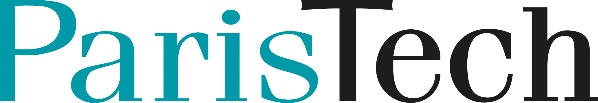 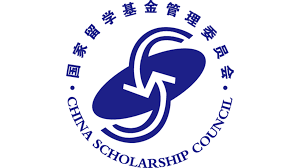 Recommendation FormInternational AdmissionsInformation about the candidateLAST NAMEFirst nameCivility (Mr./Ms.)Date and Place of birthInformation about the referralLAST NAMEFirst nameCivility (Mr./Ms.)Current positionUniversity or CollegeDepartmentEmail addressCurrent Phone NumberCurrent Work Unit AddressIn what capacity have you known the applicant (teacher, supervisor, etc.)How long have you known the candidate?RatingsTruly exceptional (Top 1%)Exceptional (Top 3%)Outstanding (Top 10%)Very good (top 25%)Good (Top 40%)Middle (Middle 20%)Below average (lowest 40%)No opportunity to observeAcademic AchievementWorking abilityIntellectual abilityCreativity, original thoughtInterdisciplinary skillsJudgment, Critical senseInitiativeWritten expressionOral expressionCommunication skillsOverall evaluationPersonal EvaluationReferral’s nameDateSignature